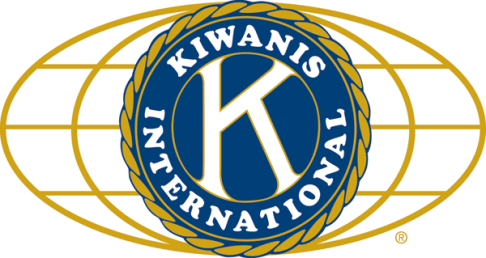 	LUNCH:  Sausage and veggies, with pasta & ICE CREAM!		Musical Numbers:.		SONG:   America the Beautiful, led by Chanette				Invocation:  Jack Goodrich  ANNOUNCEMENTS, EVENTS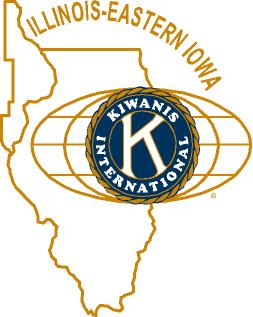 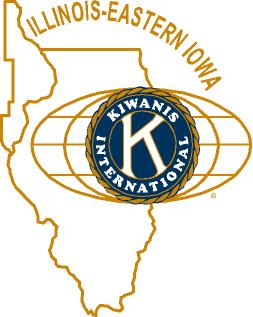 				and OPPORTUNITITESOur Next Interclub: April 4: Aktion Club to Sycamore. 6 pm at Sorrento’s.Yearbooks: Paper copies are in.  See the folks at the front table.April will be Meals on Wheels month for us. Sign-ups are happening.April 22:  Pathway cleanup on Earth Day! Sign-ups for meeting behind the theater.Kiwanis Show: Ralph said that we have enough talent signed up to fill the show!  Over 250 tix sold! One more week - let’s sell another 400! Karen Pletsch the Chronicle Publisher will be Ralph’s guest as a BIG THANK YOU for all they have done to promote the show! Ken is working on the program booklet and it will be 24 pages and all in color! Good Work Ken, and Thank You!  LETS GET OUT AND SELL MORE TICKETS!!Toiletries- We’re collecting these for Safe Passage.Joan is collecting box tops and Coke lids. General Mills products, helps local schools.AKtion Club is collecting aluminum cans and other recyclable materials.P. o. P. / H e a l t h   B o xNone.	  PROGRAM       Rev. Ana Blechschmidt (Board Member) & Roberta Shoaf Director of the former DeKalb Co Animal Welfare Shelter – now – The Barn on Baseline, Family Pet Care Center presented out program. The former shelter entity has put a lot of thought and work into remaking themselves into what appears to be the country’s only ‘family pet care center’. The center is almost ready to go forward in its newly chosen form, give it one to two weeks. They will go forward caring for pets of the elderly and military who cannot do so themselves. For the elderly it will be when they cannot care for their pet and longer, and for the military person who is on deployment. During the time of care pets are available to be visited by their former owners and in either case they will also be available to on line “Face Time” or Skyping with their owners. They plan on making accommodations first class for their guests and residents. Funding is through donations and fund raisers and going forward through offering services such as grooming, boarding and training available to the public. They asked our club for help through our ‘word of mouth’ to spread the news about their new endeavor. Also, any donations would be greatly appreciated. Quote for the DayAvoid having your ego so close to your position that when your position falls, your ego goes with it. Colin PowellUPCOMING PROGRAMS: (Why not invite a guest? – that could also mean a prospective member!)	March 29	Steve Kuhn				DeKalb Co. Health Department 											Referendum 	April 5	BOARD MEETING			@ the Lincoln Inn	April 12	Stewart Henn			2017 Exhibits at the NIU Art Museum	April 19	Michelle Donahoe			Sycamore History Museum	April 26	Deanna Cada			Mental HealthToday’s Attendance:				33Kish Kiwanians   0K family:   1Other Guests: Sharjeel Siddique, Northern Star photographer shadowing Jerry Smith  2Speakers:  Rev. Ana Blechschmidt Board Member & Roberta Shoaf Director39TOTAL